PONEDELJEK, 23. 3.GEO – 8. CUčenci, pozdravljeni v drugem tednu učenja na daljavo!NAPOTKI ZA DELO1. Najprej preveri zapiske o prebivalstvi Angloamerike (zmešnjava črk in miselni vzorec):a) Zmešnjava črk: REZERVAT (območje, ki ga je država določila za ameriške staroselce)b) Miselni vzorec: - Staroselci: Indijanci, Inuiti (Eskimi)- sestava prebivalstva: staroselci, priseljenci (potomci Evropejcev, Azijcev, špansko govoreči), temnopolti (potomci nekdanjih sužnjev)- redka poselitev; Osrednje nižavje, skrajni sever, območja gorovijGosta poselitev: obala Atl. in Tihega oceana, obale Mehiškega zaliva, območje Velikih jezer,…- francosko govoreči - del Kanade - Afroameričani: temnopolti, mulati (potomci velega in temnopoltega starša)- večkulturna družba: ljudje različnih kultur so ustvarili ameriško družbo (Amerikanizacija = prilagoditev na ameriški način življenja) Na spletni učilnici GEO 8 (ključ: novisvet) odpri poglavje 4 – SEVERNA AMERIKA.c) Vaja 39: Vikingi, Kolumb, Angleži in Francozi, angleščina / Območja s številnimi indijanskimi rezervati / Območja z velikim deležem priseljencev iz Mehike (špansko govoreči) / Območja z največjim deležem temnopoltihDA – gosto poseljena območja ob obalah, redko poseljena notranjost in gorovjaDA 2. Danes boš raziskoval Združene države Amerike (tak naj bo tudi tvoj naslov v zvezku). 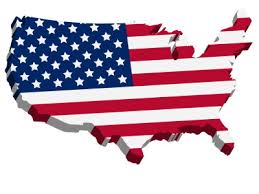 Najprej po spletu pobrskaj za aktualnimi dogodki.a) Razišči, kako je s pojavom korona virusa v Angloameriki in ugotovitve zapiši v zvezek.b) Pretekli teden se je v ZDA zgodila huda naravna nesreča, vendar so zaradi aktualnega dogajanja okoli koronavirusa mediji o tem zelo malo poročali. Opiši, kaj se je zgodilo, kje, kdaj in zakaj. c) Izdelaj OSEBNO IZKAZNICO ZDA: površina, število prebivalstva, glavno mesto, največje mesto, državna ureditev, št. zveznih držav, najvišja gora, najdaljša reka, največje jezero, državni simboli, … (zapiši v zvezek)č) V zvezek po spodnjem zgledu nariši preglednico, v katero boš s pomočjo učbenika (str. 70 – 74) zapisal osnovne značilnosti gospodarstva ZDA.Danes zapiši tisto, kar je značilno za industrijo in energetiko. Preostali dve stvari ostaneta za naslednjič.Saj ni pretežko !Pozdravček,učiteljica AndrejaINDUSTRIJAUČB, 70 - 71ENERGETIKA in  PROMETUČB, 71 - 72KMETIJSTVOUČB, 72 - 73POINDUSTRIJSKA DRUŽBAUČB, 73 - 74Osnova za razvoj  IND:IND območja:Pas rje:Silicijeva dolina:Filmska IND: Vrste energijskih virov (s pomočjo gospodarske karte v atlasu zapiši, kje se nahajajo):- nafta:- plin:- premog:- vodna energija (HE):CESTNO IN ŽELEZNIŠKO OMREŽJE: